Please note that should the dosage change, this form must be annotated and signed by the parentMAY 2018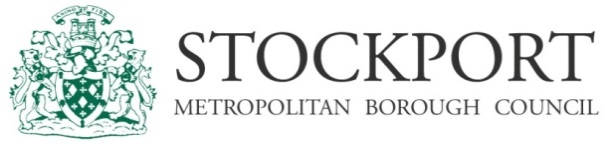 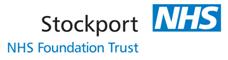 Form 3a – Medication Permission & Record  Individual Pupil Etchells Primary School To be completed at school officeForm 3a – Medication Permission & Record  Individual Pupil Etchells Primary School To be completed at school officeName of School:Etchells Primary SchoolName of Pupil:Class/Form:Date medication provided by parent:Name of medication:Dose and Method:(how much to give and how to administer)When is it taken (time)Quantity Received (e.g. number of tablets / sachets or bottles)Expiry Date:End date (for short term medication) or Review date (for ongoing mediation)Any other information:Parent/Carer Signature:Print name:Parent/Carer Contact Number:Staff signature:Print name: